    桃園市進出口商業同業公會 函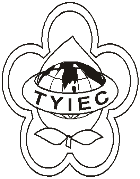          Taoyuan Importers & Exporters Chamber of Commerce桃園市桃園區中正路1249號5樓之4           TEL:886-3-316-4346   886-3-325-3781   FAX:886-3-355-9651ie325@ms19.hinet.net     www.taoyuanproduct.org受 文 者：各相關會員 發文日期：中華民國110年8月25日發文字號：桃貿豐字第110299號附    件：主   旨：衛生福利部食品藥物管理署為健全化粧品製造場所管理，確保化粧品衛生與安全，請各會員廠商先行檢視化粧品製造場所之GMP符合性相關規範，請查照。說   明：     ㄧ、依據桃園市政府衛生局桃衛藥字第1100072686號函辦理。     二、化粧品衛生安全管理法第8條規定:「化粧品製造場所應符合化粧品製造工廠設廠標準；除經中央主管機關會同中央工業主管機關公告者外，應完成工廠登記。經中央主管機關公告之化粧品種類，其化粧品製造場所應符合化粧品優良製造準則，中央主管機關得執行現場檢查。」；復依衛生福利部108年6月25日衛授食字第1081102748號公告，應符合化粧品優良製造準則(GMP)之化粧品種類，自113年7月1日起分階段實施，合先敘明。     三、惟，衛生福利部食品藥物管理署於辦理GMP輔導過程發現部分化粧品製造場所於化粧品設廠標準事項多有變動，爰請各會員廠商參考衛生福利部食品藥物管理署發布之「GMP相關文件範例及常見問題與答覆」，其GMP相關範例文件可於衛生福利部食品藥物管理署網頁下載(網址:https://www.fda.gov.tw/TC/siteContent.aspx?sid=11269)。    四、另，化粧品包裝業者亦須符合「化粧品製造工廠設廠標準」；會員廠商可參考衛生福利部食品藥物管理署發布之「化粧品加中文標示作業場所GMP查檢表」，可於衛生福利部食品藥物管理署網頁下載(網址: https://www.fda.gov.tw/TC/siteContent.aspx?sid=11269)。  理事長  簡 文 豐